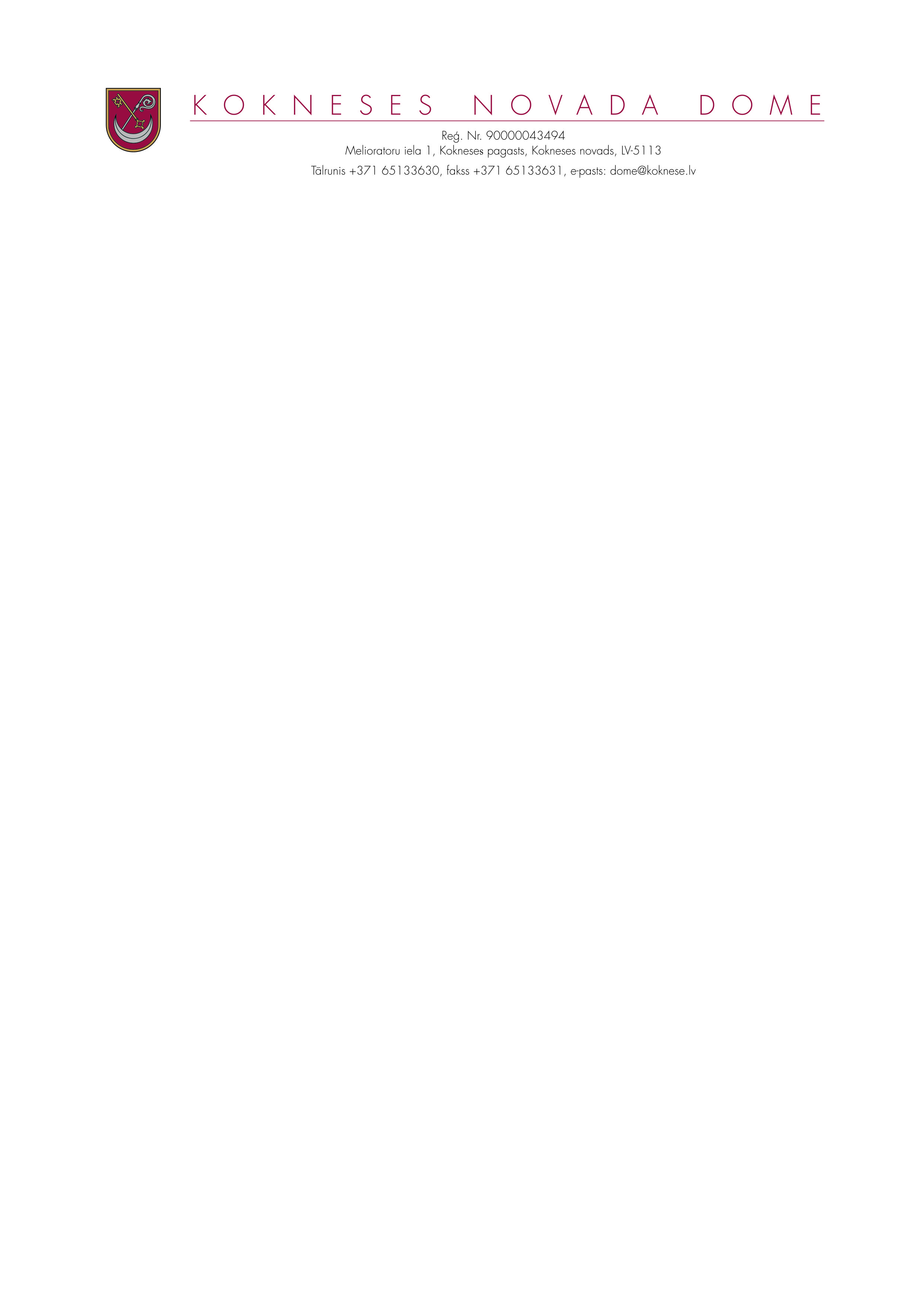 Kokneses novada domes saistošie noteikumi Nr.8/2019Kokneses novada Kokneses pagastāApstiprināti arar Kokneses novada domes 2019.gada 30. oktobra sēdeslēmumu Nr.9.15.1(protokols Nr.14) Precizēti ar Kokneses novada domes 2019.gada 18.decembra sēdeslēmumu Nr.5.18.1(protokols Nr. 16) ”Grozījumi Kokneses novada domes 2010.gada 29. septembra   saistošajos noteikumos Nr. 19  “Kokneses novada sabiedriskās kārtības noteikumi”Izdoti saskaņā ar Latvijas Republikas likuma „Par pašvaldībām” 43.panta pirmās daļas 4. punktuIzdarīt Kokneses novada domes 2010.gada 29. septembra  saistošajos noteikumos Nr. 18  “  Kokneses novada sabiedriskās kārtības noteikumi” šādus grozījumus:1.1. Svītrot atsaucē uz tiesiskā pamata norādi likuma “Par pašvaldībām” 14.panta trešo daļu un 21.panta pirmās daļas 16.punktu.1.2. Svītrot 1.1.; 1.2., 2.1.2., 2.5.2., 2.6.1., 2.6.2.apakšpunktus un  2.2. punktu.1.3. Aizstāt 2.2.2.apakšpunktā vārdu kopu  “Latvijas Administratīvo pārkāpumu kodeksu “ ar vārdu kopu “ Administratīvās atbildības likumu”.1.4. Svītrot 2.3. punktu.1.5. Svītrot 2.5.1.apakšpunkta otro teikumu.1.6.  Izteikt 2.4.punktu un apakšpunktus  šādā redakcijā :“2.4. Amatpersonas, kuras ir tiesīgas veikt administratīvā pārkāpuma procesu, līdz administratīvās pārkāpuma lietas izskatīšanai,  saskaņā ar Administratīvās atbildības likumu, speciālajiem normatīvajiem aktiem un šo saistošo noteikumu neievērošanu Kokneses novada administratīvajā teritorijā:2.4.1. Kokneses novada pašvaldības policijas amatpersonas ;2.4.2. Kokneses novada domes priekšsēdētājs, Kokneses novada pašvaldības   izpilddirektors ;2.4.3. Bebru pagasta pārvaldes vadītājs ;2.4.4. Iršu pagasta pārvaldes vadītājs ;2.4.5.  Kokneses apvienotās pašvaldību būvvaldes amatpersonas.” 1.7.   Aizstāt 3.1.1. apakšpunktā skaitli un vārdu “uzliek naudas sodu līdz 15 euro” ar skaitli un vārdiem “ piemēro nauda sodu līdz 3 naudas soda vienībām”;1.8.  Svītrot 3.1.2. apakšpunktu;1.9. Aizstāt 3.1.3. apakšpunktā skaitli un vārdu “uzliek naudas sodu līdz 15 euro” ar skaitli un vārdiem “piemēro nauda sodu līdz 3 naudas soda vienībām”;1.10.  Svītrot 3.1.4. apakšpunktu;1.11.  Aizstāt 3.1.5. apakšpunktā skaitli un vārdu “uzliek naudas sodu līdz 8 euro” ar skaitli un vārdiem “piemēro nauda sodu līdz 2 naudas soda vienībām”;1.12. Aizstāt 3.1.6. apakšpunktā skaitļus un vārdus “uzliek naudas sodu no 8 līdz 36 euro” ar skaitļiem un vārdiem  “piemēro nauda sodu  no 2 līdz 7 naudas soda vienībām”;1.13.  Aizstāt 3.1.7. apakšpunktā vārdus “tiek piemērots LAPK 106.panta pirmā daļa” ar vārdiem “tiek piemēroti speciālie normatīvie akti” un skaitļus un vārdus “no 8 līdz 350 euro” ar skaitļiem un vārdiem  “ no 2 līdz 70 naudas soda vienībām”  un skaitļus un vārdus “ no 15 līdz 712 euro” ar skaitļiem un vārdiem  “ no 3 līdz 142 naudas soda vienībām”;1.14.  Aizstāt 3.2.1. apakšpunktā skaitļus un vārdus “uzliek naudas sodu no 15 līdz 72 euro” ar skaitļiem un vārdiem  “piemēro nauda sodu  no 3 līdz 14 naudas soda vienībām”;1.15. Svītrot 3.2.2. apakšpunktu;1.16.  Aizstāt 3.2.3. apakšpunktā skaitli un vārdu “uzliek naudas sodu līdz 72 euro”ar skaitli un vārdiem “piemēro nauda sodu līdz 14 naudas soda vienībām”;1.17. Svītrot 3.2.4. apakšpunktu;1.18.  Aizstāt 3.2.5. apakšpunktā skaitli un vārdu “uzliek naudas sodu līdz 8 euro” ar skaitli un vārdiem “piemēro nauda sodu līdz 2 naudas soda vienībām”;1.19.  Aizstāt 3.3.1. apakšpunktā skaitli un vārdu “uzliek naudas sodu līdz 35 euro” ar skaitli un vārdiem “piemēro nauda sodu līdz 7 naudas soda vienībām”;1.20. Aizstāt 3.4.1. apakšpunktā skaitli un vārdu “uzliek naudas sodu līdz 43 euro” ar skaitli un vārdiem “piemēro nauda sodu līdz 8 naudas soda vienībām”;1.21. Svītrot 3.4.2. apakšpunktu;1.22.  Aizstāt 3.5.1. apakšpunktā skaitli un vārdu “uzliek naudas sodu līdz 143 euro” ar skaitli un vārdiem “piemēro nauda sodu līdz 28 naudas soda vienībām”;1.23.  Svītrot 3.5.2. apakšpunktu; 1.24.  Aizstāt 3.6.1. apakšpunktā skaitļus un vārdus “uzliek naudas sodu no 8 līdz 143 euro” ar skaitļiem un vārdiem  “piemēro nauda sodu  no 2 līdz 28 naudas soda vienībām”;1.25. Svītrot 3.6.2. apakšpunktu; 1.26. Aizstāt 3.7.1. apakšpunktā skaitli un vārdu “uzliek naudas sodu līdz 22 euro” ar skaitli un vārdiem “piemēro nauda sodu līdz 4 naudas soda vienībām”;1.27.  Aizstāt 3.8.1. apakšpunktā skaitli un vārdu “uzliek naudas sodu līdz 72 euro” ar skaitli un vārdiem “piemēro nauda sodu līdz 14 naudas soda vienībām”;1.28.  Svītrot 3.8.2. apakšpunktu; 1.29.  Aizstāt 3.8.3. apakšpunktā skaitļus un vārdus “uzliek naudas sodu no 29 līdz 143 euro” ar skaitļiem un vārdiem  “piemēro nauda sodu  no 5 līdz 28 naudas soda vienībām”;1.30.  Svītrot 3.8.4. apakšpunktu; 1.31.  Aizstāt 3.8.5. apakšpunktā skaitli un vārdu “uzliek naudas sodu līdz 29 euro” ar skaitli un vārdiem ” piemēro nauda sodu līdz 5  naudas soda vienībām”;1.32.  Svītrot 3.8.6. apakšpunktu; 1.33.  Aizstāt 3.8.7. apakšpunktā skaitli un vārdu “uzliek naudas sodu līdz 72 euro” ar skaitli un vārdiem “piemēro nauda sodu līdz 14 naudas soda vienībām”;1.34.  Aizstāt 3.8.8. apakšpunktā skaitli un vārdu “uzliek naudas sodu līdz 214 euro” ar skaitli un vārdiem “piemēro nauda sodu līdz 42 naudas soda vienībām”;1.35. Svītrot 3.8.9. apakšpunktu; 1.36.  Aizstāt 3.8.10. apakšpunktā skaitli un vārdu “uzliek naudas sodu līdz 214 euro” ar skaitli un vārdiem “piemēro nauda sodu līdz 42 naudas soda vienībām”;1.37. Svītrot 3.8.11. apakšpunktu;1.38. Aizstāt 3.8.12. apakšpunktā skaitli un vārdu “uzliek naudas sodu līdz 214 euro” ar skaitli un vārdiem “piemēro nauda sodu līdz 42 naudas soda vienībām”;1.39.  Svītrot 3.8.13. apakšpunktu;1.40.  Aizstāt 3.8.14. apakšpunktā skaitli un vārdu “uzliek naudas sodu līdz 72 euro” ar skaitli un vārdiem “piemēro nauda sodu līdz 14 naudas soda vienībām”;1.41.  Aizstāt 3.8.15. apakšpunktā skaitli un vārdu “uzliek naudas sodu līdz 72 euro” ar skaitli un vārdiem “piemēro nauda sodu līdz 14 naudas soda vienībām”;1.42. Svītrot 3.8.16. apakšpunktu. Saistošie noteikumi stājas spēkā  vienlaikus ar Administratīvās atbildības likumu.Sēdes vadītājs,domes priekšsēdētājs		(personiskais paraksts)	 	D.VingrisPaskaidrojuma rakstsKokneses novada domes 2019.gada 30.oktobra saistošajiem noteikumiem  Nr.8/2019” Grozījumi Kokneses novada domes 2010.gada 29. septembra   saistošajos noteikumos Nr. 19  “Kokneses novada sabiedriskās kārtības noteikumi”Sēdes vadītājs,domes priekšsēdētājs		(personiskais paraksts)	 	D.VingrisPaskaidrojuma raksta sadaļasNorādāmā informācijaĪss projekta satura izklāstsLai nodrošinātu pašvaldības autonomo funciju izpildi pašvaldības dome pieņem saistošos noteikumus. Ar 2020.gada 1.jūliju stājas spēkā Administratīvās atbildības likums. Administratīvās atbildības likuma 16.panta pirmās daļas otrais teikums noteic, ka naudas soda apmēru likumā vai pašvaldību saistošajos noteikumos izsaka naudas soda vienībās, kur vienas vienības vērtība ir 5 euro. Līdz ar to ar Administratīvās atbildības likuma spēkā stāšanos 2020.gada 1.janvārī saistošajiem noteikumiem ir jāatbilst šā likuma 16.panta noteikumiem. Jāgroza noteikumos noteiktais sods euro uz naudas soda vienībām, kur viena naudas soda vienība noteikta  pieci euro. Minētā likuma 115.pants nosaka amatpersonu loku, kuras ir tiesīgas veikt administratīvā  pārkāpuma procesu, līdz ar to jāgroza saistošo noteikumu vairākus punktus un apakšpunktus.Pamatojoties uz minēto,  nepieciešams  pieņemt grozījumus  Kokneses novada domes 2010.gada 29. septembra   saistošajos noteikumos Nr. 19  “Kokneses novada sabiedriskās kārtības noteikumi” (turpmāk - Saistošie noteikumi). Administratīvās atbildības likums neparedz atkārtotību kā atbildību pastiprinošu apstākli, līdz ar ko no noteikumiem jāsvītro punkti kas to paredz .2. Projekta nepieciešamības pamatojumsŅemot vērā, ka ar 2020.gada 1.jūliju stājas spēkā Administratīvās atbildības likums, kur 16.panta pirmās daļas otrais teikums noteic, ka naudas soda apmēru likumā vai pašvaldību saistošajos noteikumos izsaka naudas soda vienībās, nepieciešams veikt izmaiņas saistošajos noteikumos Jāgroza noteikumos noteiktais sods euro uz naudas soda vienībām, kur viena naudas soda vienība noteikta  pieci euro.  Minētā likuma 115.pants nosaka amatpersonu loku, kuras ir tiesīgas veikt administratīvā  pārkāpuma procesu, līdz ar to jāgroza saistošo noteikumu vairākus punktus un apakšpunktus. Administratīvās atbildības likums neparedz atkārtotību kā atbildību pastiprinošu apstākli, līdz ar ko no noteikumiem jāsvītro punkti kas to paredz .3. Informācija par plānoto projekta ietekmi uz pašvaldības budžetuIzmaiņas saistošo noteikumu īstenošanas finansiālās ietekmes prognoze uz pašvaldības budžetu nav prognozēta.4. Informācija par plānoto projekta ietekmi uz uzņēmējdarbības vidi pašvaldības teritorijāNeietekmē5. Informācija par administratīvajām procedūrāmSaistošo noteikumu tiesiskais regulējums attiecināms un var skart visus novada iedzīvotājus, nekustamo īpašumu īpašniekus   un personas, kas uzturas novada teritorijā.6. Informācija par konsultācijām ar privātpersonāmKonsultācijas ar sabiedrības pārstāvjiem nav nepieciešamas. Saistošie noteikumi tiks publicēti Kokneses novada domes informatīvajā izdevumā “Kokneses Novada Vēstis” un pašvaldības mājas lapā www.koknese.lv internetā.7. Cita informācijaNav